מבקר המדינה דוח על תוצאות ביקורת החשבונות של המתמודדים בבחירות המקדימות לתפקיד יו"ר מפלגת מרצ שהתקיימו במרץ 2018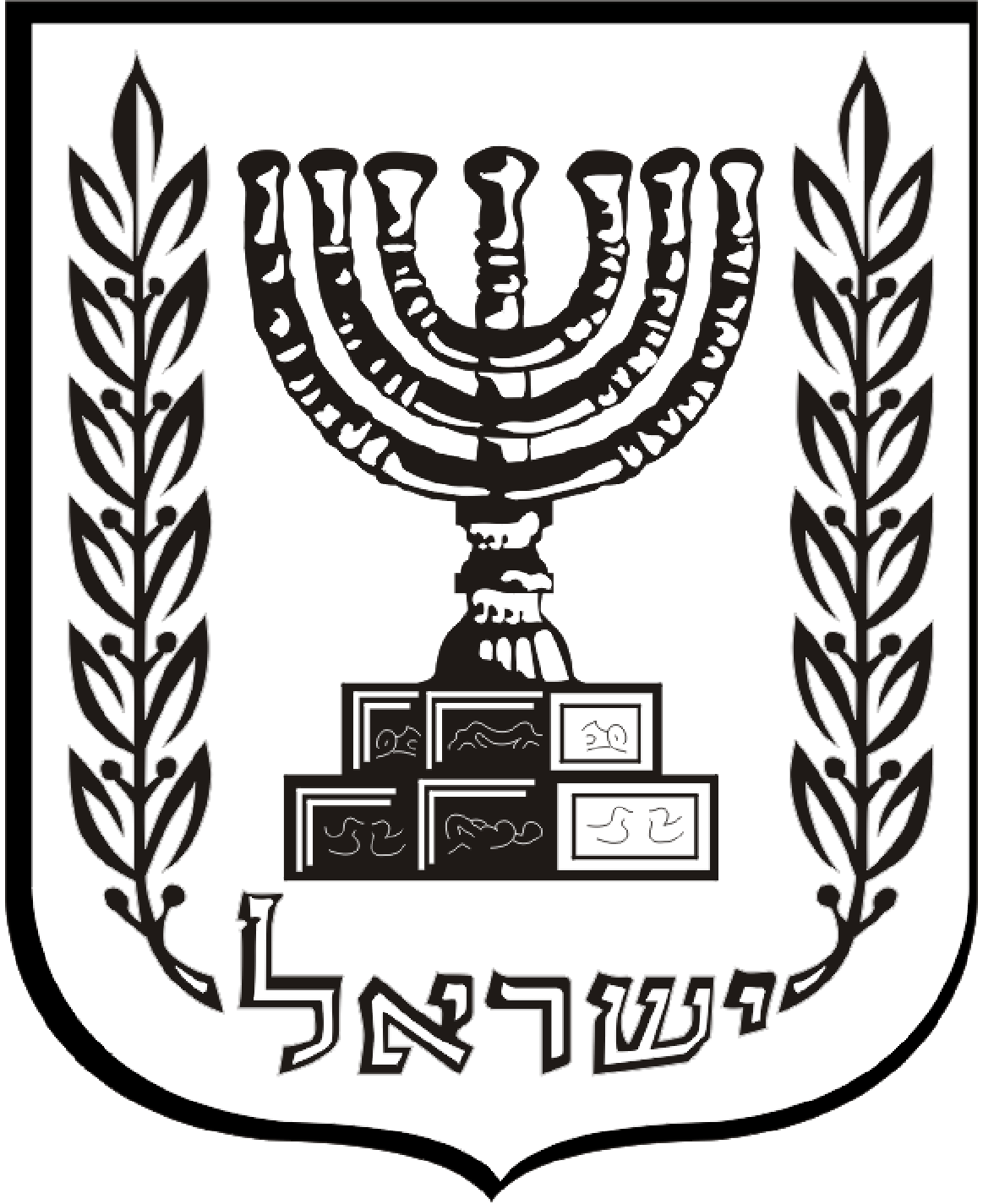 מבקר המדינהחוק המפלגות, התשנ"ב-1992הנחיות מבקר המדינה לפי חוק המפלגות, בדבר ניהול מערכת החשבונות ודיווח בבחירות מקדימות, התשס"ט-2008דוח על תוצאות ביקורת החשבונות של המתמודדים בבחירות המקדימות לתפקיד יו"ר מפלגת מרצהבחירות המקדימות התקיימו במרץ 2018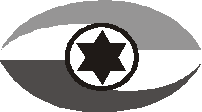 ירושלים, טבת, התשע"ט, דצמבר 2018מס' קטלוגי 18-207דוח מיוחד: ISSN 0793-1948ניתן להוריד גרסה אלקטרונית של דוח זה מאתר האינטרנט של 
משרד מבקר המדינהwww.mevaker.gov.ilתוכן הענייניםפרק ראשוןדוח על תוצאות ביקורת החשבונות של המתמודדים בבחירות המקדימות לתפקיד יו"ר מפלגת מרצ 		9פרק שני נתונים על התרומות שקיבלו המועמדים		21פרק ראשוןדוח על תוצאות ביקורת החשבונות של המתמודדים בבחירות המקדימות לתפקיד יו"ר מפלגת מרצמדינת ישראל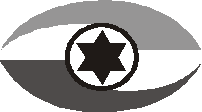 יוסף חיים שפירא, שופט (בדימ')מבקר המדינהונציב תלונות הציבור חוק המפלגות, התשנ"ב-1992דוח על תוצאות ביקורת החשבונות של המתמודדים בבחירות המקדימות לתפקיד יו"ר מפלגת מרצכללי במרץ 2018 התקיימו בחירות מקדימות לתפקיד יו"ר מפלגת מרצ (להלן - המפלגה).על מערכת בחירות מקדימות חלות הוראות פרק ב' לחוק המפלגות, התשנ"ב-1992 (להלן - החוק או חוק המפלגות), וכן הנחיות מבקר המדינה לפי חוק המפלגות, בדבר ניהול מערכת החשבונות ודיווח בבחירות מקדימות, התשס"ט-2008 (להלן - הנחיות מבקר המדינה או ההנחיות).על פי החוק, בחירות מקדימות הן "בחירות לבחירת מועמדי המפלגה לאחד מהתפקידים האלה, תהא שיטת הבחירות אשר תהא: יושב ראש המפלגה, ראש הממשלה, שר, חבר הכנסת...".על פי סעיף 28א לחוק, מועמד הוא "מי שהוא נבחר הציבור או מי שהכריז על עצמו כמועמד, או הודיע ברבים, בעל-פה או בכתב, במפורש או על דרך התנהגות, על כוונתו להתמודד בבחירות מקדימות".על פי סעיף 28א לחוק, תקופת בחירות היא "אחת מאלה: (1) תקופה שתחילתה ביום החלטה של מפלגה על קיום בחירות מקדימות וסופה בתום 14 ימים לאחר יום הבחירות המקדימות".על פי סעיף 28יח2 לחוק, על מפלגה להודיע למבקר המדינה על המועד שנקבע לבחירות המקדימות בה ועל מספר בעלי זכות הבחירה, על הסכומים שרשאים המועמדים לקבל ולהוציא ועל שמות המועמדים. המפלגה מסרה הודעות כנדרש.ביום 22.3.18 התקיימו בחירות מקדימות לתפקיד יו"ר המפלגה. מספר בעלי זכות הבחירה בבחירות המקדימות היה 31,680.כעולה מהוראות החוק ומהודעות המפלגה, תקופת הבחירות המקדימות במפלגה החלה ביום 7.1.18 והסתיימה ב-5.4.18. תשעה מועמדים הגישו למוסדות המפלגה הודעה רשמית על מועמדותם לתפקיד יו"ר המפלגה. תשעת המועמדים הם: אבי בוסקילה, אילן גילאון, זהבה גלאון, אבי דבוש, תמר זנדברג, דוד נוה, אופיר פז דה פורטוגייז, אימרי קלמן ודוד קשני. בטרם מועד הבחירות הודיעו חמישה מועמדים: אילן גילאון, זהבה גלאון, אבי דבוש, דוד נוה ואימרי קלמן על פרישתם מההתמודדות. סעיף 28כב(א)(1) לחוק קובע כי "מועמד ימסור למבקר המדינה, לא יאוחר משישה שבועות לאחר יום הבחירות המקדימות, דוח כספי על הכנסותיו והוצאותיו בשל הבחירות המקדימות ועל נכסים והתחייבויות בשל בחירות אלו; לדוח יצורף תצהיר בהתאם לסעיף 15 לפקודת הראיות [נוסח חדש], התשל"א-1971, המאמת את נכונות האמור בו ושלמותו". סעיף 30(ד) להנחיות קובע כי מועמד שסך הוצאותיו עולה על 100,000 שקלים יגיש את הדוח בצירוף חוות דעת של רואה חשבון.סעיף 28כב(א)(2) לחוק קובע כי "מבקר המדינה רשאי להאריך את התקופות האמורות בפסקה (1), אם סבר כי קיימים טעמים מיוחדים המצדיקים זאת". נוכח בקשות חלק מהמועמדים החלטתי, בתוקף סמכותי כאמור, לדחות את המועד האחרון להגשת דוחות המועמדים ל-31.5.18. כל המועמדים הגישו את הדוחות במועד וצרפו תצהירים וחוות דעת כנדרש. סעיף 28כד(א) לחוק קובע כי "בתוך 12 שבועות מהמועד האחרון לפי סעיף 28כב למסירת דוחות, ימסור מבקר המדינה ליושב ראש הכנסת, לרשם ולמוסד לביקורת של המפלגה, דוח על ביקורת מערכת החשבונות של מועמדי המפלגה בבחירות המקדימות". סעיף 28כד(ג) לחוק קובע כי "מבקר המדינה רשאי, מטעמים מיוחדים שיציין בדוח, לדחות את מסירת הדוח". דוח זה כולל את תוצאות הביקורת על חשבונות המועמדים לתפקיד יו"ר המפלגה בבחירות המקדימות שהתקיימו במפלגה.ממצאי הביקורת העיקרייםעל פי החוק מופקד מבקר המדינה על ביצוע ביקורת בנושא מערכת החשבונות של המועמדים בבחירות המקדימות. בביקורת זו נבדק אם המועמדים קיימו את הוראות החוק ואת ההנחיות שקבע מבקר המדינה. הביקורת כוללת, בין השאר, את הנושאים האלה: הגשת דוחות כספיים ומסירת הודעות למבקר המדינה, עמידה בתקרת ההוצאות וההכנסות, עמידה בהוראות הנוגעות לקבלת תרומות ולהוצאות, קבלת הלוואות וניהול מערכת החשבונות.בסעיף 28כה1 לחוק, נקבעו סמכויות מבקר המדינה בדבר קביעת הסכומים שעל מועמד להעביר לאוצר המדינה בגין אלה: קבלת תרומות בניגוד לחוק, הוצאות בחירות בסכום העולה על הקבוע בחוק או הוצאות אסורות לפי החוק, אי-הגשת דוח או הגשתו באיחור ואי-מילוי ההוראות שנקבעו בחוק או בהנחיות מבקר המדינה בעניין ניהול מערכת החשבונות של מועמד - הכול בהתחשב בנסיבות של כל מקרה. לאחר שקיבלתי מהמועמדים את תגובותיהם על תוצאות ביקורת חשבונותיהם וקיימתי בירורים נוספים, קבעתי כי חשבונותיהם של שבעה קיימו את הוראות החוק ואת הנחיות מבקר המדינה.לגבי שניים מהמועמדים נמצאו ליקויים באשר לקיום הוראות החוק והנחיות מבקר המדינה.החלטתי בדבר גובה הסכום שעל המועמדים האמורים יהיה להעביר לאוצר המדינה מובאת בפרק "תוצאות ביקורת החשבונות של המועמדים".דיווח ופרסוםעל פי סעיף 28כ לחוק, "מועמד יגיש למבקר המדינה, לא יאוחר מהיום שבו פתח חשבון בנק לפי סעיף 28יט, הודעה שבה יאשר כי קרא את כל ההוראות הנוגעות לתרומות, להוצאות ולניהול חשבונות בבחירות מקדימות כפי שנקבעו לפי חוק זה ובהנחיות מבקר המדינה, וכי הוא מודע להן וכן יפרט את הפרטים כאמור בסעיף 28ב(ב)(1)".כל המועמדים הודיעו למשרדי כי הם מודעים להוראות החוק ולהנחיות החלות עליהם.סעיף 28כא(א) לחוק קובע כי "מועמד ימסור למבקר המדינה הודעה על כל תרומה שקיבל מתורם ועל כל תרומה שהחזיר לתורם בתוך 14 ימים מיום שקיבל או שהחזיר את התרומה ואולם בתקופה שתחילתה ביום ה-14 שלפני יום הבחירות המקדימות וסיומה ביום ה-14 שאחריו, ימסור המועמד הודעה על כל תרומה שקיבל או שהחזיר כאמור לא יאוחר מ-24 שעות ממועד קבלתה או החזרתה; מבקר המדינה יפרסם את המידע כאמור בסעיף קטן זה עם קבלתו". (א) כל תשעת המועמדים הגישו למשרדי דוחות כספיים או הודעות כי לא היו להם הכנסות או הוצאות, דיווחו על תרומות שקיבלו, והנתונים על תרומות אלה פורסמו לציבור באתר האינטרנט של משרד מבקר המדינה. (ב) בנספחים לדוח זה מובאים נתונים מעודכנים לגבי תרומות בשווי 1,000 ש"ח ויותר שקיבל כל אחד מתשעת המועמדים האמורים. בנספחים לא צוינו נתונים לגבי תרומות שהחזירו המועמדים לתורמים. תקרת ההכנסות וההוצאותלפי סעיף 28ח(א) לחוק "מועמד לא יקבל תרומות למימון התמודדותו בבחירות מקדימות ולא יוציא הוצאות, בשווי כולל העולה על הסכומים המפורטים להלן, לפי מספר בעלי זכות הבחירה באותן בחירות מקדימות:	מספר בעלי זכות הבחירה 	הסכום הכולל	(1)	עד 50	לעניין תרומות - 0 שקלים חדשים; לעניין הוצאות -5,672 שקלים חדשים;	(2) 	51 עד 9,999	5,672 שקלים חדשים ועוד 15 שקלים חדשים לכל בוחר מעל ל-50 בוחרים;	(3) 	10,000 עד 99,999	175,682שקלים חדשים ועוד 2.75 שקלים חדשים לכל בוחר מעל ל-10,000 בוחרים;	(4) 	100,000 ומעלה	459,040 שקלים חדשים ועוד 2 שקלים חדשים
לכל בוחר מעל ל-100,000 בוחרים."סעיף 28ח(ב) לחוק קובע כי "בבחירות מקדימות שבהן מתמודד מועמד לתפקיד של יושב ראש המפלגה או ראש הממשלה ושזכאים להשתתף בהן פחות מ-50,000 בעלי זכות בחירה יהיה הסכום לעניין סעיף קטן (א) פי שניים מן הסכומים המפורטים בו; היה מספר בעלי זכות הבחירה 50,000 לפחות, יהיה הסכום כאמור פי ארבעה מן הסכומים המפורטים בסעיף קטן (א)".כאמור, מספר בעלי זכות הבחירה במפלגת מרצ היה 31,680. סכום התרומות המרבי שהיה כל מועמד רשאי לקבל וסכום ההוצאות המרבי שהיה רשאי להוציא בבחירות המקדימות הראשונות הוא 330,162 ש"ח.הוצאות הבחירות של המועמדת תמר זנדברג חרגו מתקרת ההוצאות המותרת בבחירות המקדימות.הכנסות והוצאותמדיווחי המועמדים למשרדי על הכנסותיהם והוצאותיהם עולה כי הכנסותיהם בבחירות המקדימות הסתכמו ב-1,066,534 ש"ח, מזה 499,174 ש"ח תרומות מהארץ, 88,778 ש"ח תרומות מחו"ל ו-478,582 ש"ח מימון ממקורות עצמיים, בני משפחה והכנסות אחרות. הוצאותיהם של כלל המועמדים בבחירות המקדימות הסתכמו ב-1,244,386 ש"ח. תוצאות ביקורת החשבונות של המועמדיםבוסקילה אביהמועמד הגיש למבקר המדינה דוח כספי. להלן פירוט ההכנסות וההוצאות (בש"ח) על פי דיווחי המועמד: ההוצאות של המועמד לא חרגו מתקרת ההוצאות שנקבעה על פי סעיף 28ח לחוק. הכנסות והוצאות המועמד לא חרגו מהאיסורים והמגבלות הקבועים בפרק ב' לחוק.חשבונותיו של המועמד נוהלו בהתאמה להנחיות מבקר המדינה.הגירעון של המועמד הסתכם על פי דיווחיו בסך 181,333 ש"ח, לאחר תקופת הבחירות המועמד גייס תרומות בסך 98,281 ש"ח שנועדו לכיסוי הגירעון. המועמד המשיך בפעולות על מנת לכסות את הגירעון אולם לא הצליח לכסות את הגירעון במלואו ולפרוע את חובותיו לספקים במלואם בתוך חמישה חודשים מתום תקופת הבחירות כנדרש בחוק. בתוקף סמכותי לפי סעיף 28כה1(ב) לחוק ובהתחשב באופי החריגה, היקפה והסברי המועמד, ולנוכח הפעילות הנמרצת שביצע המועמד במטרה לכסות את הגירעון שנוצר, אני מורה למועמד להעביר לאוצר המדינה סך של 2,000 ש"ח.גילאון אילןהמועמד פרש מההתמודדות לפני מועד הבחירות. המועמד הגיש למבקר המדינה דוח כספי. להלן פירוט ההכנסות וההוצאות (בש"ח) על פי דיווחי המועמד: ההוצאות של המועמד לא חרגו מתקרת ההוצאות שנקבעה על פי סעיף 28ח לחוק. הכנסות והוצאות המועמד לא חרגו מהאיסורים והמגבלות הקבועים בפרק ב' לחוק.המועמד ניהל את חשבונותיו לפי הוראות החוק והנחיות מבקר המדינה. גלאון זהבההמועמדת פרשה מההתמודדות לפני מועד הבחירות. המועמדת הגישה למבקר המדינה דוח כספי. להלן פירוט ההכנסות וההוצאות (בש"ח) על פי דיווחי המועמדת: ההוצאות של המועמדת לא חרגו מתקרת ההוצאות שנקבעה על פי סעיף 28ח לחוק. הכנסות והוצאות המועמדת לא חרגו מהאיסורים והמגבלות הקבועים בפרק ב' לחוק.המועמדת ניהלה את חשבונותיה לפי הוראות החוק והנחיות מבקר המדינה. דבוש אביהמועמד פרש מההתמודדות לפני מועד הבחירות. המועמד הגיש למבקר המדינה דוח כספי. להלן פירוט ההכנסות וההוצאות (בש"ח) על פי דיווחי המועמד: העודף של המועמד הסתכם על פי דווחיו ב-359 ש"ח.ההוצאות של המועמד לא חרגו מתקרת ההוצאות שנקבעה על פי סעיף 28ח לחוק. הכנסות והוצאות המועמד לא חרגו מהאיסורים והמגבלות הקבועים בפרק ב' לחוק.המועמד ניהל את חשבונותיו לפי הוראות החוק והנחיות מבקר המדינה. זנדברג תמרהמועמדת הגישה למבקר המדינה דוח כספי. להלן פירוט ההכנסות וההוצאות (בש"ח) על פי דיווחי המועמדת: העודף של המועמדת הסתכם על פי דווחיה ב-1,329 ש"ח.הכנסות והוצאות המועמדת לא חרגו מהאיסורים והמגבלות הקבועים בפרק ב' לחוק.חשבונותיה של המועמדת נוהלו בהתאמה להנחיות מבקר המדינה.ההוצאות של המועמדת חרגו מתקרת ההוצאות שנקבעה על פי סעיף 28ח לחוק בסך של 11,913 ש"ח.על פי פרסומים בתקשורת, המועמדת הסתייעה במהלך הבחירות המקדימות בייעוץ מגורם חיצוני אולם לא דיווחה על כך כתרומה בשווי באתר משרד מבקר המדינה במועד כנדרש בחוק. רק בעקבות פרסום הדבר בתקשורת, דיווחה המועמדת על התרומה באתר משרד מבקר המדינה וכללה את הדיווח בדוח הכספי שהוגש. לאחר שבחנתי את הנסיבות והסברי המועמדת לדיווח המאוחר ומאחר שהתייחסויותיהם של המועמדת והיועץ הניחו את דעתי לגבי שווי התרומה שנרשמה בדוח הכספי, לא מצאתי שיש בנסיבות האמורות כדי לקבוע כי המועמדת לא ניהלה את חשבונותיה לפי הוראות החוק והנחיות מבקר המדינה בעניין זה.בתוקף סמכותי לפי סעיף 28כה1(ב) לחוק ובהתחשב בהיקף החריגה מתקרת ההוצאות ובהסברי המועמדת, אני מורה למועמדת להעביר לאוצר המדינה סך של 2,000 ש"ח.נוה דודהמועמד פרש מההתמודדות לפני מועד הבחירות. המועמד מסר למשרדי הודעה על פי סעיף 28כב לחוק שלא קיבל תרומות ושלא היו לו הוצאות למימון מערכת הבחירות המקדימות.פז דה פורטוגייז אופירהמועמד הגיש למבקר המדינה דוח כספי. להלן פירוט ההכנסות וההוצאות (בש"ח) על פי דיווחי המועמד: העודף של המועמד הסתכם על פי דווחיו ב-1,601 ש"ח.ההוצאות של המועמד לא חרגו מתקרת ההוצאות שנקבעה על פי סעיף 28ח לחוק. הכנסות והוצאות המועמד לא חרגו מהאיסורים והמגבלות הקבועים בפרק ב' לחוק.המועמד ניהל את חשבונותיו לפי הוראות החוק והנחיות מבקר המדינה. קלמן אימריהמועמד פרש מההתמודדות לפני מועד הבחירות. המועמד הגיש למבקר המדינה דוח כספי. להלן פירוט ההכנסות וההוצאות (בש"ח) על פי דיווחי המועמד: העודף של המועמד הסתכם על פי דווחיו ב-166 ש"ח.ההוצאות של המועמד לא חרגו מתקרת ההוצאות שנקבעה על פי סעיף 28ח לחוק. הכנסות והוצאות המועמד לא חרגו מהאיסורים והמגבלות הקבועים בפרק ב' לחוק.המועמד ניהל את חשבונותיו לפי הוראות החוק והנחיות מבקר המדינה. קשני שני דודהמועמד מסר למשרדי הודעה על פי סעיף 28כב לחוק שלא קיבל תרומות ושלא היו לו הוצאות למימון מערכת הבחירות המקדימות.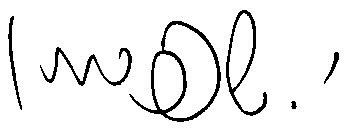 		יוסף חיים שפירא, שופט (בדימ')		מבקר המדינה		ונציב תלונות הציבורירושלים, 	טבת התשע"ט	דצמבר 2018פרק שנינתונים על התרומות שקיבלו המועמדיםנתונים על התרומות שקיבלו המועמדים 
לתפקיד יו"ר מפלגת מרצ(מ-1,000 ש"ח ומעלה)בוסקילה אביתרומות בתקופת הבחירותתרומות לאחר תקופת הבחירותגלאון זהבהתרומות בתקופת הבחירותגילאון אילןתרומות בתקופת הבחירותדבוש אביתרומות בתקופת הבחירותזנדברג תמרתרומות בתקופת הבחירותתרומות לאחר תקופת הבחירותפז דה-פורטוגיז אופירתרומות בתקופת הבחירותקלמן אימריתרומות בתקופת הבחירותהכנסותהוצאותתרומות מחו"ל1,950פרסום, כנסים וסקרים73,992תרומות מהארץ135,460העסקת עובדים ופעילים67,064תרומות בשווה כסףהוצאות תפעול26,978מימון עצמי ובני משפחהייעוץ מקצועי וניהול קמפיין148,537הכנסות אחרותהוצאות מימון, רישום והוצאות אחרות2,172סה"כ137,410סה"כ318,743הכנסותהוצאותתרומות מחו"לפרסום, כנסים וסקרים31,682תרומות מהארץ111העסקת עובדים ופעילים30,508תרומות בשווה כסףהוצאות תפעול24,138מימון עצמי ובני משפחה121,837ייעוץ מקצועי וניהול קמפיין35,495הכנסות אחרותהוצאות מימון, רישום והוצאות אחרות123סה"כ121,948סה"כ121,946הכנסותהוצאותתרומות מחו"לפרסום, כנסים וסקרים14,161תרומות מהארץ118,140העסקת עובדים ופעיליםתרומות בשווה כסףהוצאות תפעול16,859מימון עצמי ובני משפחה100,250ייעוץ מקצועי וניהול קמפיין187,292הכנסות אחרות810הוצאות מימון, רישום והוצאות אחרות864סה"כ219,200סה"כ219,176הכנסותהוצאותתרומות מחו"ל9,330פרסום, כנסים וסקרים9,330תרומות מהארץ6,250העסקת עובדים ופעיליםתרומות בשווה כסףהוצאות תפעול5,883מימון עצמי ובני משפחה2,000ייעוץ מקצועי וניהול קמפיין1,755הכנסות אחרותהוצאות מימון, רישום והוצאות אחרות154סה"כ17,580סה"כ17,221הכנסותהוצאותתרומות מחו"ל74,709פרסום, כנסים וסקרים138,873תרומות מהארץ208,695העסקת עובדים ופעיליםתרומות בשווה כסף10,000הוצאות תפעול85,051מימון עצמי ובני משפחה50,000ייעוץ מקצועי וניהול קמפיין116,890הכנסות אחרותהוצאות מימון, רישום והוצאות אחרות1,261סה"כ343,404סה"כ342,075הכנסותהוצאותתרומות מחו"לפרסום, כנסים וסקריםתרומות מהארץהעסקת עובדים ופעיליםתרומות בשווה כסףהוצאות תפעול1,399מימון עצמי ובני משפחה3,000ייעוץ מקצועי וניהול קמפייןהכנסות אחרותהוצאות מימון, רישום והוצאות אחרותסה"כ3,000סה"כ1,399הכנסותהוצאותתרומות מחו"ל2,789פרסום, כנסים וסקרים49,590תרומות מהארץ20,518העסקת עובדים ופעילים113,782תרומות בשווה כסףהוצאות תפעול18,340מימון עצמי ובני משפחה200,685ייעוץ מקצועי וניהול קמפיין41,793הכנסות אחרותהוצאות מימון, רישום והוצאות אחרות321סה"כ223,992סה"כ223,826שם משפחהשם פרטייישובסכום תרומה בש"חאבני שרהתל אביב - יפו3,000אגמון נמרודחיפה1,500אדמוני גלעדתל אביב - יפו1,000אלרון  אהוד(אודי)ירושלים1,000בן כליפא דודהרצליה1,000בן משה אורירמת השרון5,000גורן אסףכרמי יוסף1,000גימלשטיין שירעננה1,000גרופל ליאורתל אביב - יפו1,000דה שליט גראראשון לציון1,000וינרב סגל רוניתתל אביב - יפו1,000טלמון-זמיר דליתיעף1,000ינאי לילךסביון11,380כרמל יואלהרצליה2,000לוי עומריכרמי יוסף2,500לוי שילת ברקתל אביב - יפו2,500לייטנר דורוןתלמי אלעזר1,500לייטנר ליאורתלמי אלעזר1,500מור מיכאלרמת השרון5,000משיח יעקבנווה ירק10,000ניסני איילכפר סבא1,000ענברירוןרמת-גן1,000פולין גלאיחנהתל אביב - יפו10,000פייפל אילכפר סבא1,000פירון צביתל אביב - יפו3,000פלך רםגת (קיבוץ)1,000פרץ אסףתל אביב - יפו10,000רפפורט אסףתל אביב - יפו11,380שם משפחהשם פרטייישובסכום תרומה בש"חאבני שרהתל אביב - יפו3,000דותןאיילתל אביב - יפו1,000חיימיצפרירניר יצחק1.000טאובר אלפרדירושלים11,000מןרחליירושלים1,000סוקולובמיכאלראשון לציון1,000פולין גלאיחנהתל אביב - יפו1,000פיררעמריתל אביב - יפו1,000פרץ אסףתל אביב - יפו10,000שבתאיאופירהרצליה1,000תגר נליתל אביב - יפו1,000שם משפחהשם פרטייישובסכום תרומה בש"חאהובי יגאלתל אביב - יפו11,000אולמן חנהרחובות5,000בורק נחמהפתח תקווה11,380גלאון זהבהפתח תקווה100,250גר עומרתל אביב - יפו1,000גרא אלהכפר ויתקין5,000ויסברגדוידתל אביב - יפו5,000חפץ דביתל אביב - יפו1,000חרל"פ שמואלתל אביב - יפו11,380כהן שלמהתל אביב - יפו5,000מור מיכאלרמת השרון10,000מרגליתיעקברמת גן10,000סלע שרהרחובות5,000סקררבקהתל אביב - יפו11,380פלץ גילתל מונד10,000רונן נחמהבית חירות5,000רשף צליירושלים11,000שם משפחהשם פרטייישובסכום תרומה בש"חגילאון אילןאשדוד46,837גילאוןיהודיתאשדוד75,000שם משפחהשם פרטייישובסכום תרומה בש"חדבוש לאהלאהאשקלון2,000פורמן שהרבני יעלכפר ורדים1,000שאומן אופירארה"ב9,330שם משפחהשם פרטייישובסכום תרומה בש"חArmony Erel noniארה"ב1,743Katzman Chaimארה"ב11,069Kremer Charlesארה"ב6,808אבירם חנון בתיהתל אביב - יפו5,000אורן אןגרמניה11,343אורן שיריכפר שמריהו11,343אורןאלינורתל אביב - יפו11,343אורן אילןכפר שמריהו11,343אורן אוריתל אביב - יפו11,343ארקין משהכפר שמריהו11,300ברק מאיריאיהתל אביב - יפו5,000גיגר שרהתל אביב - יפו1,000גיצין מיקיתל אביב - יפו1,000גרוסדןחיפה1,000גרינפטר דניאלתל אביב  - יפו5,000גרשטייןדודרמת גן1,000הופמן ענתירושלים1,000ויסמן אסףתל אביב  - יפו2,000זיסאפל כלילתל אביב  - יפו11,000זנדברגיואלרמת גן50,000ירזין יורםתל אביב  - יפו11,300לבנת טליתל אביב  - יפו1,000לינדנר קריןתל אביב  - יפו1,000לשמן יהודהרמת גן2,000מור מיקירמת השרון2,000מידן אברהםתל אביב  - יפו1,000מינצר גורתל אביב  - יפו11,380ניסנסון אלינוררמת גן10,000סולומוןדיאןארה"ב11,343עדיליניררמת גן1,000ערמוני איהרמת גן1,000פילץ דןרמת השרון2,000פרנקו אברהםתל אביב  - יפו2,500קוק בנימין תיאודורמגדל1,000קורן אסיכפר סבא2,000קלוגהפט משהגבעת שמואל8,000רוטשילד דידיקריית אונו1,000שפרדרורמלכיה1,000תירושרותתל אביב- פו2,000שם משפחהשם פרטייישובסכום תרומה בש"חE SCHOENRobertארה"ב7,056FedermanIrwinארה"ב3,204FREYPeterארה"ב1,602GellmanLarryארה"ב1,607KleinSaraארה"ב1,537KREMERCharlesארה"ב4,201SamuelsBenjaminארה"ב3,177SingerWilliamארה"ב1,616StienRobertארה"ב1,282ZivinMarkארה"ב3,204יזרעאלייניבתל אביב  - יפו1,000שם משפחהשם פרטייישובסכום תרומה בש"חפז דה פורטוגייזאופירחניאל3,000שם משפחהשם פרטייישובסכום תרומה בש"חדרוקמן עדןתל אביב - יפו1,000וערימוחמדתל אביב - יפו11,000טיבון ליאורארה"ב1,623טל שקדתל אביב - יפו1,000טלמון משההרצליה1,000טצה גיאתל אביב - יפו2,000ליטמן יונתןארה"ב1,000קלמן אימריתל אביב - יפו199,685קלמן דבהוד השרון1,000קלמן סילביהתל- מונד1,000רוזן אוהדתל אביב - יפו1,018